Preliminary HSC Japanese BeginnersReading50 marksAttempt Questions 1-5This task should take approximately 70 minutesRead the texts then answer the questions in ENGLISH in the spaces provided.Question 1 (4 marks)Read the text then answer the questions that follow.テニスクラブテニスをしましょう！　がっこうのテニスコート月よう日と火よう日と金よう日ごご４じから６じまで電話してください：九三五二三七六八What is the purpose of this text?  Give details.		4Question 2 (7 marks)Read the text then answer the questions that follow.まさ子さんへ、おげんきですか。四月七日にがっこうのやすみがはじまりました。そして、きのう、私はかぞくととうきょうにきました。今日、とうきょうタワーにいって、かいものをして、おみやげをかいました。とうきょうはとても大きいですね。ひるごはんはとうきょうタワー・レストランでたべました。ちょっとたかかったですが、おいしかったです。あした、とうきょうディズニーランドへいきます。私といもうとはとてもたのしみにしています。らいしゅうの月よう日にシドニーにかえります。じゃ、またてがみをかきます。										　　ジェシカよりWhat began on April 7?		1Write two things that Jessica did today.		2What is Jessica looking forward to?		1Outline Jessica’s impressions of her trip so far.		2What does Jessica promise to do?		1Question 3 (5 marks)Read the text then answer the questions that follow.How many people are there in Hiroshi’s host family?		1Describe the place where Hiroshi lives.		2How can one tell that Hiroshi’s school is multicultural?		2Question 4 (20 marks)Read the texts then complete the profiles.今日、私の二人のペンフレンドをしょうかいします。こちらは前田けい子さんです。けい子さんは十六才で、たんじょう日は八月二十二日です。日本のきょうとに住んでいます。けい子さんはあまりせがたかくなくて、かみのけがながくてくろいです。バレボールが好きで、まい日します。しゅみはバイオリンで、すごくじょうずです。好きなたべものはパスタできらいなたべものはベジマイトです。こちらは山下さとしくんです。さとしくんは十七才で、たんじょう日は十二月十三日です。オーストラリアのアデレードに住んでいます。さとしくんはとてもやせて、かっこいいです。バスケットボールが好きで、よくします。しゅみはジョギングで、まい日お父さんとジョギングをします。好きなたべものはすしで、きらいなたべものはありません。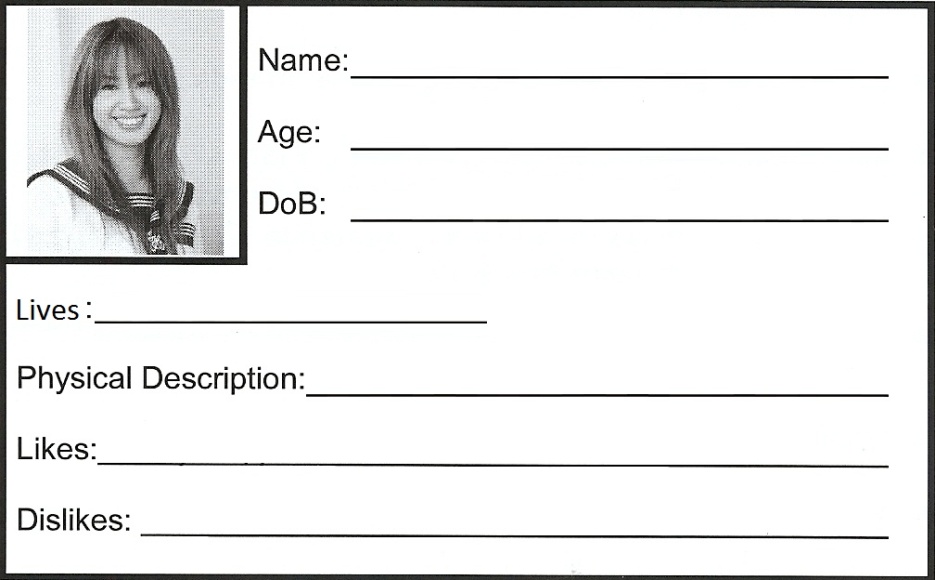 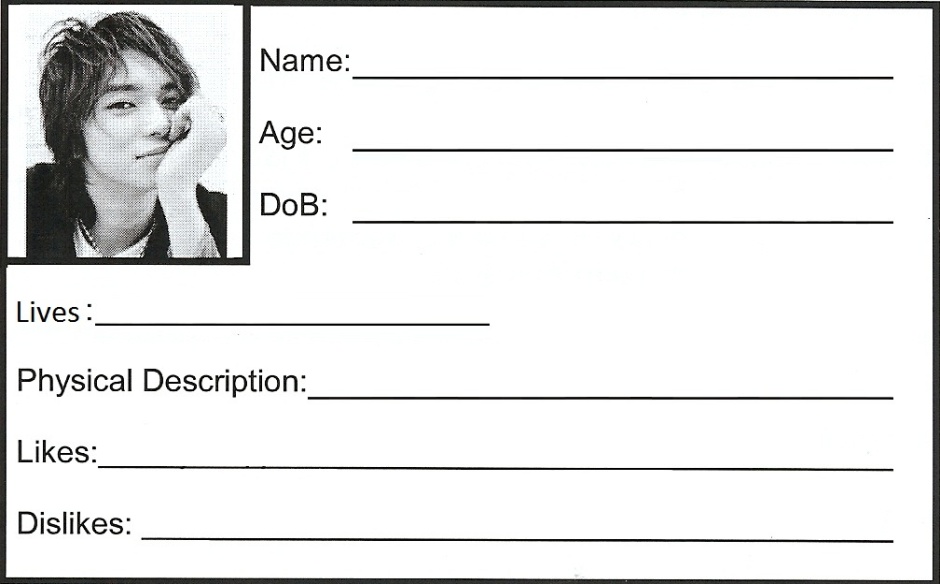 Question 5 (14 marks)Read the text and answer the questions that follow. Include relevant detail in your answers.マリーナさんへはじめまして。私は本田さやかです。高校二年生です。マリーナさんのホストシスターです。今日は、私のかぞくについてかきます。私は六人かぞくで、父と、母と、そぼと、あにと、いもうとがいます。それから、ペットはしろくて小さいねこです。名前はノラです。父は、いつもゴルフをしたり、やきゅうをみたりしています。ノラも父とテレビをみます。母のしゅみは、おちゃとテニスです。私もおちゃが好きです。母は、私のおちゃの先生です。すこし、むずかしいです。マリーナさんは、日本のおちゃが好きですか。ノラはおちゃが好きじゃないです！そぼは、おもしろい人です。とてもげんきで、スポーツが大好きです。まい日、にわで、たいきょくけんをしています。たいきょくけんは、中国のスポーツです。ノラもそぼといっしょに、たいきょくけんをします。かわいいですよ！あには大がくせいで、かがくをべんきょうしています。サッカーとスキーができます。スキーより、サッカーのほうがとくいです。いもうとは、ダンスがじょうずで、日よう日にダンスのコンサートがありました。きれいで、たのしかったです。それから、テレビで日本のえいがをみました。ノラもえいがをみました。私のとくいなスポーツは水えいです。でも、ノラは水えいをしません！マリーナさんは、何がとくいですか。またメールします。さやかよりWho did Sayaka send this email to?		1Question 5 continued on Page 7What is the main purpose of this email?		1What do the members of Sayaka’s family have in common?	 Support your answer with	3
reference to the text.What do Sayaka and her mother do together? What does Sayaka think of it?		2What did Sayaka’s sister do on Sunday?		3Describe the family’s relationship with Nora.		4End of paper